г. ИркутскЖителям Приангарья ежемесячно доставляют по небу почтовый груз весом как десять слонов 29 марта — День рождения авиапочты в России. В 2023 г. для жителей Иркутской области на самолётах и вертолётах перевезли почти 630 тонн почты. С начала 2024 г. Почта России таким образом в среднем доставляет до 52 тонн писем и посылок в месяц. К примеру, один слон весит чуть более пяти тонн. Значит, перевезённый груз равен весу десяти слонов.    История авиапочты началась в 1918 г.  Тогда впервые почту доставили по небу из Москвы в Санкт-Петербург. Изначально таким способом доставляли только служебную почту. В Иркутской области отправления по небу стали доставлять с 1929 года. Сегодня авиадоставка — неотъемлемый логистический канал, который используется еженедельно в течение всего года. Основной массив почтовых отправлений, которые прилетают в Иркутск или отправляются из него по воздуху, приходится на Москву — около 47 тонн ежемесячно. Остальной почтовый авиагруз доставляют по территории области. Авиапочта внутри региона нужна для бесперебойной доставки отправлений в отдалённые и труднодоступные населённые пункты Приангарья. Везде, куда почтовики не могут дойти, доехать или доплыть — они летят. Например, в Катангском и Киренском районах после закрытия зимников и ледовых переправ с апреля по декабрь у сотрудников Почты основным логистическим каналом станет небо. По нему на вертолёте ежегодно перевозят до 16 тонн почтового груза для сёл, посёлков и деревень. Больше всего почты по небу доставляют жителям с. Преображенки, п. Визирного и с. Непы. Круглый год два-три раза в месяц почту по воздуху из Нижнеудинска доставляют в горную Тофаларию. В итоге за 2023 г. жители посёлков Алыгджер, Вехняя Гутара и Нерха получили около 4,5 тонны почты.   Чтобы всегда быть в курсе наших новостей, подписывайтесь на телеграм-канал Почты t.me/napochte Пресс-служба УФПС Иркутской области АО «Почта России»Лебедева Ольга +7-950-06-04-067Lebedeva.Olga.A@russianpost.ru ПРЕСС-РЕЛИЗ                                                                            29 марта 2024  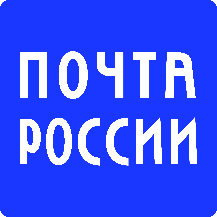 